Муниципальное бюджетное  общеобразовательное учреждение«Белоярская средняя общеобразовательная школа №1»Верхнекетского района Томской областиУЧЕБНЫЙ ПЛАНначальной школы1 – 4 классы2017-2018 учебный годБелый Яр 2017 гПояснительная записка	Учебный план школы составлен на основе ФГОС НОО  2009 года и в  соответствии с Правилами разработки, утверждения федеральных государственных образовательных стандартов и внесения в них изменений, утвержденных постановлением Правительства Российской Федерации от 5 августа . N 661 (Собрание законодательства Российской Федерации, 2013, N 3, ст. 4377; 2014, N 38, ст. 5096), а также в целях приведения федерального государственного образовательного стандарта начального общего образования в соответствие с Федеральным законом от 29 декабря . N 273-ФЗ "Об образовании в Российской Федерации" (Собрание законодательства Российской Федерации, 2012, N 53, ст. 7598; 2013, N 19, ст. 2326; N 23, ст. 2878; N 27, ст. 3462; N 30, ст. 4036; N 48, ст. 6165; 2014, N 6, ст. 562, ст. 566; N 19, ст. 2289; N 22, ст. 2769; N 23, ст. 2933; N 26, ст. 3388; N 30, ст. 4257, ст. 4263), Министерством образования и науки Российской Федерации от 29 декабря . № 1643 утверждены изменения в приказе от 6 октября . N 373 "Об утверждении и введении в действие федерального государственного образовательного стандарта начального общего образования" (зарегистрирован Министерством юстиции Российской Федерации 22 декабря ., регистрационный N 15785).Нормативной правовой основой школьного учебного плана являются:- Федеральный закон «Об образовании в Российской Федерации» от 29.12.2012 года № 273-ФЗ; - приказ Министерства образования и науки Российской Федерации от 6 октября 2009 года № 373, зарегистрированный Минюстом России 22 декабря 2009 года № 15785, «Об утверждении и введении в действие федерального государственного образовательного стандарта начального общего образования» (в редакции от 29 декабря . № 1643, зарегистрирован Министерством юстиции Российской Федерации 6 февраля ., регистрационный № 35916);- приказ Министерства образования и науки Российской Федерации от 30.08.2013 № 1015 "Об утверждении Порядка организации и осуществления образовательной деятельности по основным общеобразовательным программам - образовательным программам начального общего, основного общего и среднего общего образования" (Зарегистрировано в Минюсте России 01.10.2013 № 30067);- приказ Министерства образования и науки Российской Федерации от 31.12.2015 № 1576 «О внесении изменений в ФГОС НОО, утвержденный приказом Министерства образования и науки Российской Федерации от 06.10.2009 № 373»;- приказ Министерства образования и науки Российской Федерации от 31 марта 2014 года № 253 «Об утверждении федерального перечня учебников, рекомендуемых к использованию при реализации имеющих государственную аккредитацию образовательных программ начального общего, основного общего, среднего общего образования» с внесенными изменениями (приказ Министерства образования и науки Российской Федерации от 8 июня 2015 года № 576; приказ Министерства образования и науки Российской Федерации от 28 декабря 2015 года № 1529; приказ Министерства образования и науки Российской Федерации от 26 января 2016 года № 38);- приказ Министерства образования и науки Российской Федерации от 19.12.2014 г. № 1598 «Об утверждении федерального государственного образовательного стандарта начального общего образования обучающихся с ограниченными возможностями здоровья»;- постановление Главного Государственного санитарного врача Российской Федерации «Об утверждении СанПиН 2.4.2.2821-10 «Санитарно-эпидемиологические требования к условиям и организации обучения в общеобразовательных учреждениях» от 29.12.2010 № 189 (зарегистрировано в Минюсте Российской Федерации 03.03.2011 № 19993);- постановление Главного государственного санитарного врача Российской Федерации от 24 ноября 2015 г. № 81 “О внесении изменений № 3 в СанПиН 2.4.2.2821-10 «Санитарно-эпидемиологические требования к условиям и организации обучения, содержания в общеобразовательных организациях»;- постановление Главного государственного санитарного врача Российской Федерации от 10.07.2015 N 26 "Об утверждении СанПиН 2.4.2.3286-15 "Санитарно-эпидемиологические требования к условиям и организации обучения и воспитания в организациях, осуществляющих образовательную деятельность по адаптированным основным общеобразовательным программам для обучающихся с ограниченными возможностями здоровья" (вместе с "СанПиН 2.4.2.3286-15. Санитарно-эпидемиологические правила и нормативы...") (Зарегистрировано в Минюсте России 14.08.2015 N 38528);- письмо Министерства образования и науки Российской Федерации от 19.11.2010 № 6842-03/30 «О введении третьего часа физической культуры в недельный объем учебной нагрузки обучающихся в общеобразовательных учреждениях», а также руководствоваться постановлением главного Государственного санитарного врача Российской Федерации от 24 ноября 2015 г. № 81 «О внесении изменений № 3 в СанПиН 2.4.2.2821-10 «Санитарно-эпидемиологические требования к условиям и организации обучения, содержания в общеобразовательных организациях»;- письмо Департамента общего образования Министерства образования и науки Российской Федерации от 12 мая 2011 года № 03-296 «Об организации внеурочной деятельности при введении федерального государственного образовательного стандарта общего образования»;- письмо Министерства образования и науки Российской Федерации от 14 декабря 2015г. № 09-3564 «О внеурочной деятельности и реализации дополнительных общеобразовательных программ».Учебный план начальной ступени обучения направлен на решение следующих задач:Формировать у обучающихся основы умения учиться и способность к организации своей деятельности (умение принимать, сохранять цели и следовать им в учебной деятельности; планировать свою учебную деятельность, осуществлять её контроль и оценку; взаимодействовать с педагогом и сверстниками в учебном процессе);Осуществлять духовно – нравственное развитие и воспитание обучающихся, предусматривающее принятие  ими моральных норм, нравственных установок, национальных ценностей;Укреплять физическое и духовное здоровье обучающихся;Формировать основы гражданской идентичности и мировоззрения обучающихся.Учебный план школы устанавливает перечень учебных предметов и объём учебного времени, отводимого на их изучение и построен на принципах дифференциации и вариативности.		Школьный базисный учебный план для 1-4 классов устанавливает четырёхлетний нормативный срок освоения государственных программ начального образования. Продолжительность учебной недели в 1- 4х классах  составляет 5 дней. Продолжительность уроков в 1-ых классах – в сентябре – октябре по три урока  по 35 минут, в ноябре – декабре по четыре урока по 35 минут, в январе – мае по 40 минут;  во 2-4 классах – 45 минут. Первые классы  работают с 21 часовой недельной нагрузкой, между 2-ым и 3- им уроком проводится 40 минутная пауза (прогулка на улице). Один раз в неделю (начиная с ноября)  нагрузка составляет пять уроков, с обязательным проведением в этот день урока физкультуры. Во 2-4-ых классах недельная нагрузка составляет 23 часа.  В соответствии с требованиями ФГОС начального образования учебный план 1-4-ых классов состоит из двух частей: обязательной части  и внеурочной деятельности (шестидневная учебная неделя). 	С учётом подготовки педагогических работников обучение ведётся по системе развивающего обучения (система Д.Б. Эльконина - В.В.Давыдова) –  1А, 2А, 3А  классы,  «Перспектива»   1В, 2Г, 2Б,  3В, 3Б, 4А, 4Б  классы, «Перспективная начальная  школа» - 1Б, 2В, 4В  классы.Обязательная часть учебного плана представлена предметами федерального компонента. В учебный план 2А, 2Б, 2В классов введен иностранный  язык (немецкий/английский) (федеральный компонент), продолжен курс иностранного языка (немецкий/английский) в 3А, 3Б, 3В, 4А, 4Б, 4В, классах. Предметная область «Искусство» представлена предметами «Изобразительное искусство», «Музыка». Предмет «Окружающий мир» является интегрированными с курсом  с ОБЖ  во всех классах начальной школы. В 1 - 4-х классах на уровне федерального  компонента с целью  увеличения объёма двигательной активности  обучающихся, развития их физических качеств и совершенствования физической подготовленности введен третий час физкультуры. В 1В, 2А, 3А классах 1 час физической культуры представлен курсами «Аэробика» - 1б, 2а,2в,3а,4а,4в; «Подвижные игры»- в  1 а, 1в, 2б, 3б, 3в. В УП 4-х классах введен  курс «Основы религиозных культур и светской этики» -1 час.Учебный предмет "Информатика и ИКТ" изучается в III - IV классах в качестве учебного модуля в рамках учебного предмета "Технология ".	Внеурочная деятельность в 1-4-х классах выстроена в соответствии с требованиями по введению новых ФГОС в начальной школе по следующим направлениям: спортивно-оздоровительное, общеинтеллектуальное, общекультурное, социальное, духовно-нравственное, проектная деятельность. Продолжительность занятий внеурочной деятельности регламентируется СанПиН 2.4.2.2821-10 в рамках общих требований к режиму образовательной деятельности и недельной нагрузке обучающихся. Продолжительность таких видов деятельности, как чтение, музыкальные занятия, рисование, лепка, рукоделие, тихие игры, должна составлять не более 50 минут в день для обучающихся 1-2-х классов и не более 1,5 часов в день для 3-4 классов.В целях эффективного программно-методического обеспечения учебных планов определён перечень учебников, которые будут использоваться в МБОУ «Белоярская СОШ №1» в 2017 -2018 учебном году, с учётом  требований следующих  нормативных актов и рекомендаций:Приказ Министерства образования и науки РФ от 31.03.2014 № 253 « Об утверждении федерального перечня учебников, рекомендуемых к использованию для реализации имеющих государственную аккредитацию образовательных программ начального общего, основного общего, среднего общего образования»;Приказ Министерства образования и науки Российской Федерации от 14.12.2009 г. № 729 «Об утверждении перечня организаций, осуществляющих издание учебных пособий, которые допускаются к использованию в образовательном процессе в имеющих государственную аккредитацию и реализующих образовательные программы общего образования образовательных учреждениях» (в ред. приказа Минобрнауки РФ от 13.01.2011 № 2);Письмо Министерства образования и науки Российской Федерации от 25.06.2010 г. № ИК-1090/03 «Об использовании учебников с электронными приложениями»;Письмо Министерства образования и науки Российской Федерации от 2 февраля 2015 г. № НТ-136/08 «О федеральном  перечне учебников».Перечень учебников и программ, реализуемых в МБОУ «Белоярская СОШ №1»Промежуточная аттестация обучающихся начальных классов с целью установления уровня достижения результатов освоения ими содержания учебных предметов (курсов), осуществляется в соответствии с учебным планом образовательной организации в составе основной образовательной программы начального общего образования (http://www.bsch1.ru/fgos/nachalnaya-shkola/obrazovatelnya-programma-noo ) и Положением об организации и проведении промежуточной аттестации обучающихся МБОУ «Белоярская средняя общеобразовательная школа № 1» (приказ № 147 от 01. 09. 2014 года)Формы промежуточной аттестации обучающихся представлены в сетке часов учебного плана.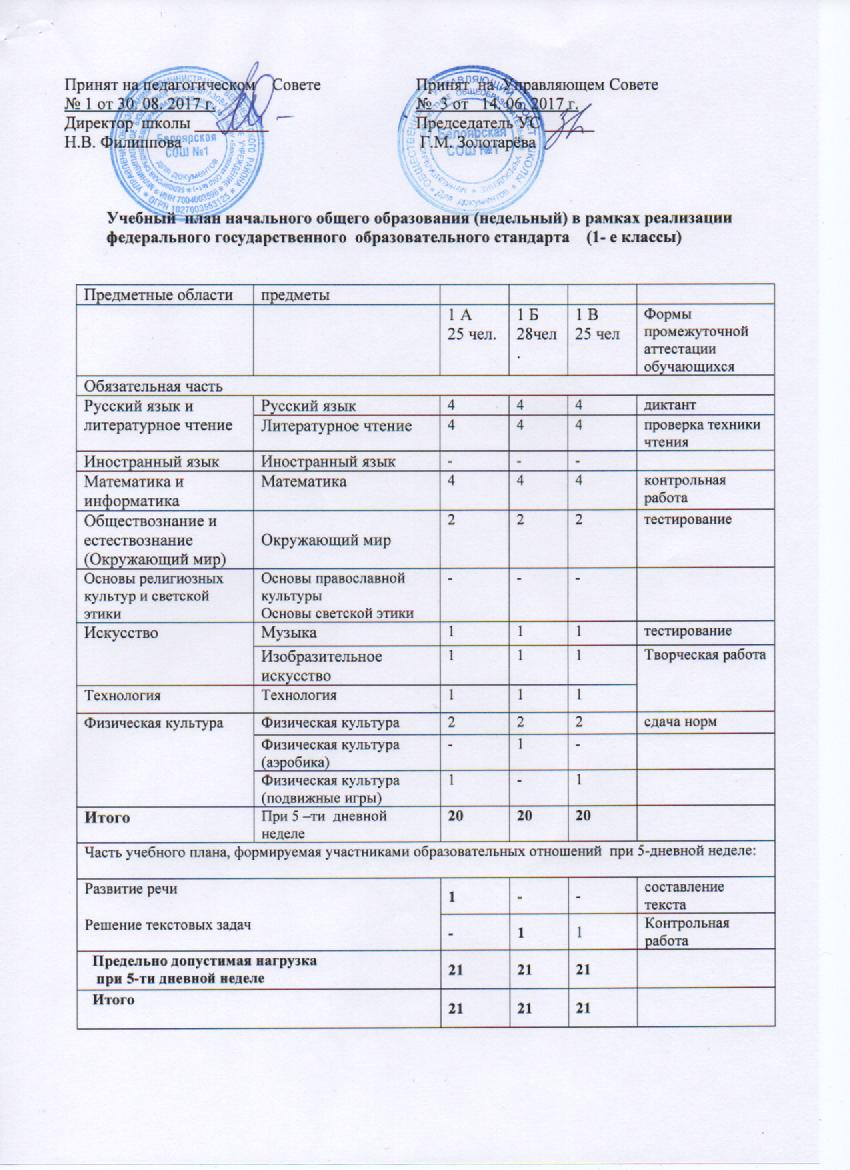 Внеурочная деятельность (школьный компонент)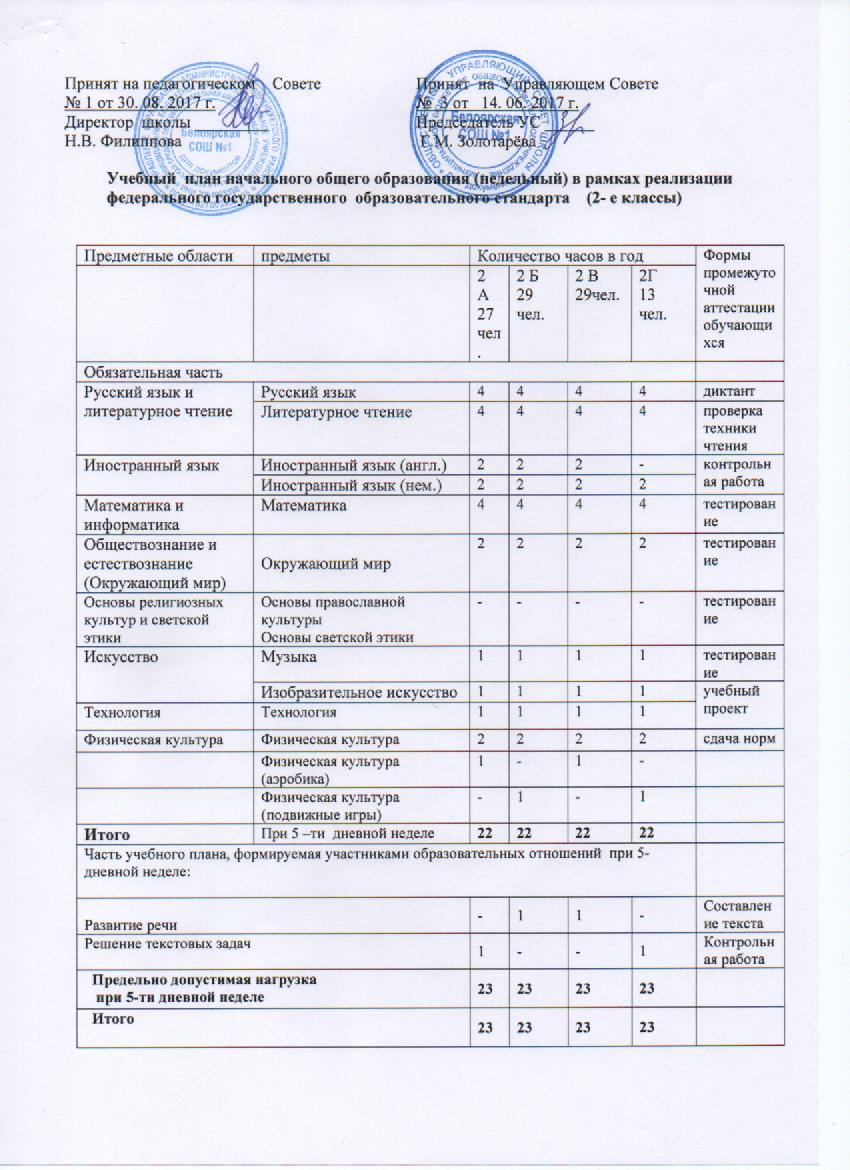 Внеурочная деятельность (школьный компонент)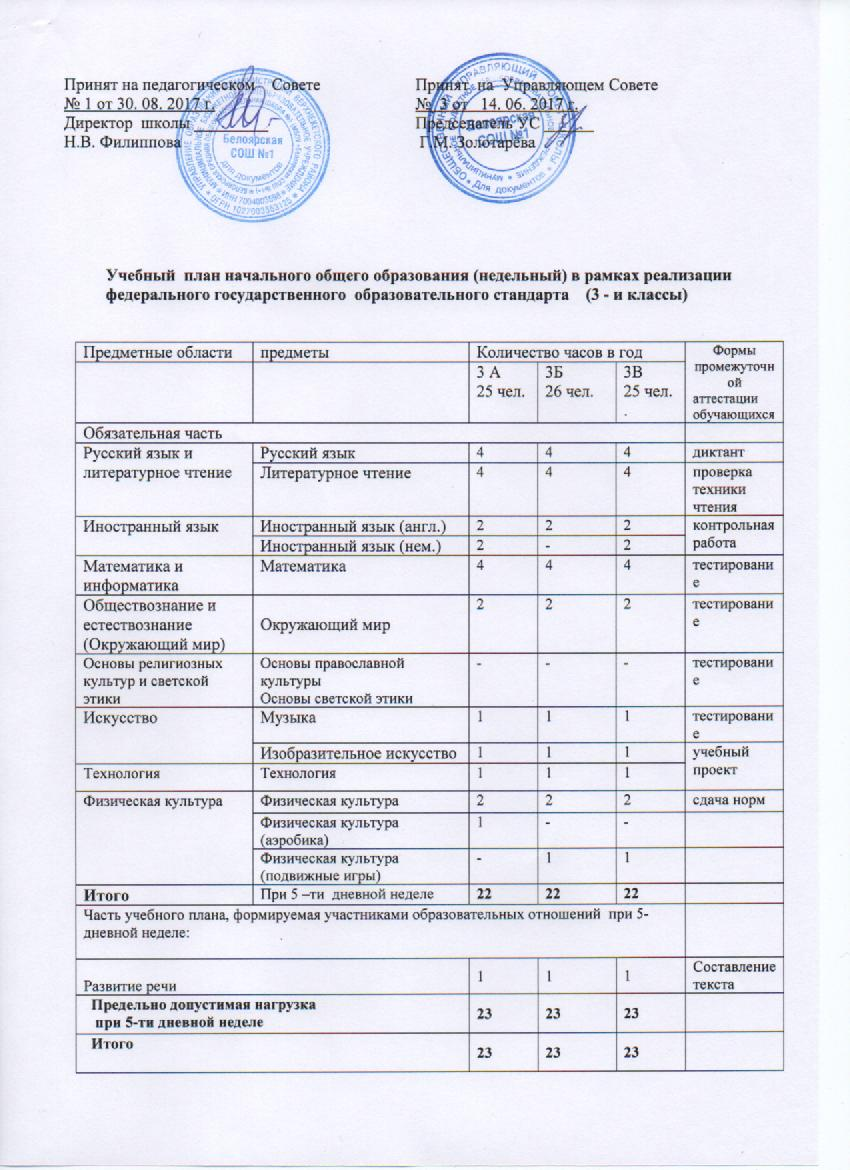 Внеурочная деятельность (школьный компонент)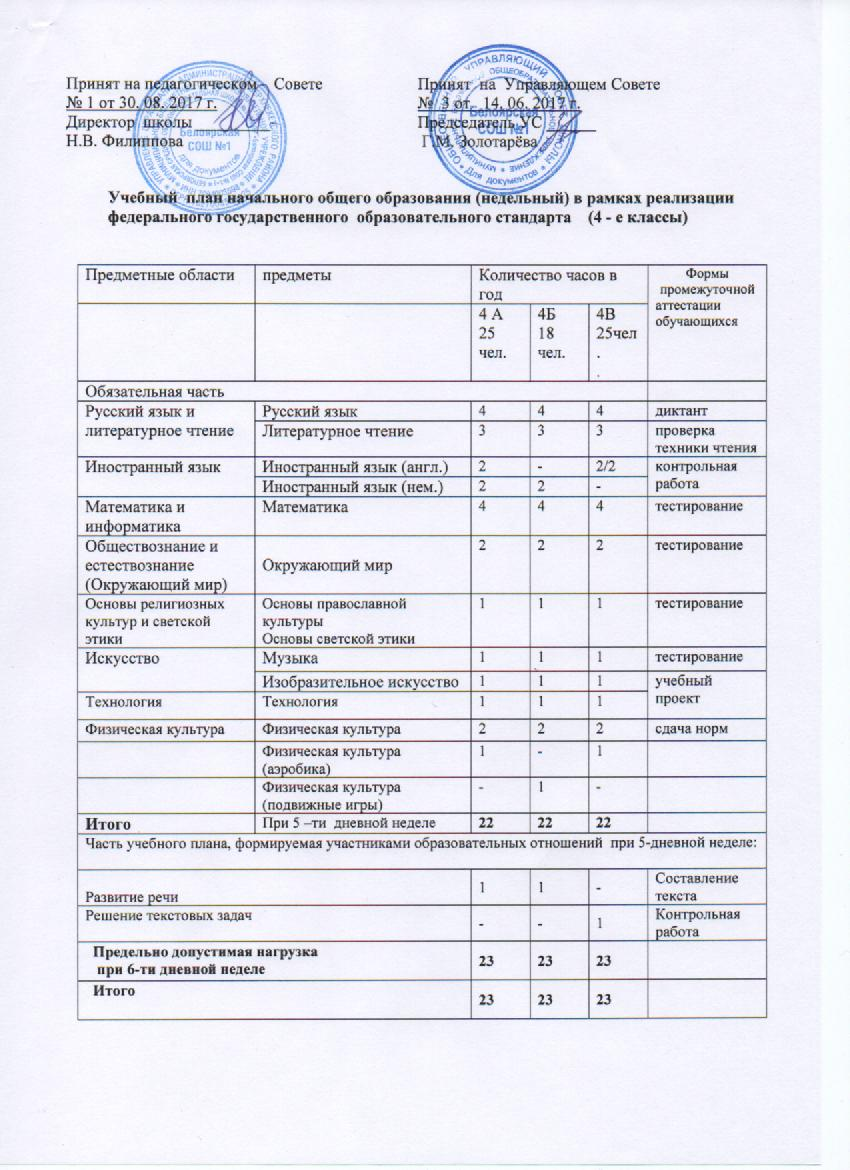 Внеурочная деятельность (школьный компонент)предметОбр-ая программаКласс Учебники Русский язык«Развивающее обучение          Д. Б. Эльконина-В. В. Давыдова»3аРепкин В.В., Восторгова  Е.В. Русский язык. 3 класс. Москва, Вита-Пресс, 2012г.  Допущено Министерством образования РФРусский язык«Развивающее обучение          Д. Б. Эльконина-В. В. Давыдова»1аРепкин В.В., Восторгова  Е.В. Русский язык. 1 класс. Москва, Вита-Пресс, 2012г.  Допущено Министерством образования РФРусский язык«Развивающее обучение          Д. Б. Эльконина-В. В. Давыдова»2аРепкин В.В., Восторгова  Е.В. Русский язык. 2 класс. Москва, Вита-Пресс, 2010г.  Допущено Министерством образования РФЛитературное чтение«Развивающее обучение          Д. Б. Эльконина-В. В. Давыдова»3а Е.И. Матвеева,  Литературное чтение. 3 класс. М.: Вита-Пресс, 2011г.Литературное чтение«Развивающее обучение          Д. Б. Эльконина-В. В. Давыдова»1аЕ.И. Матвеева,  Литературное чтение. 1 класс. М.: Вита-Пресс, 2012г. Допущено Министерством образования РФЛитературное чтение«Развивающее обучение          Д. Б. Эльконина-В. В. Давыдова»2аЕ.И. Матвеева,  Литературное чтение. 2 класс. М.: Вита-Пресс, 2012г. Допущено Министерством образования РФМатематика«Развивающее обучение          Д. Б. Эльконина-В. В. Давыдова»3аАлександрова Э.И. Математика. 3 класс. М.: Вита-Пресс, 2011г.Допущено Министерством образования РФМатематика«Развивающее обучение          Д. Б. Эльконина-В. В. Давыдова»1аАлександрова Э.И. Математика. 1 класс. М.: Вита-Пресс, 2012г.Допущено Министерством образования РФМатематика«Развивающее обучение          Д. Б. Эльконина-В. В. Давыдова»2аАлександрова Э.И. Математика.2 класс. М.: Вита-Пресс, 2010г.Допущено Министерством образования РФОкружающий мир«Развивающее обучение          Д. Б. Эльконина-В. В. Давыдова»3аЕ.В. Чудинова, Е.Н. Букварёва / Окружающий мир/ Учебник  для 3 класса, 1-2 ч/ Москва «Вита-пресс», 2014г.  Допущено МО  РФОкружающий мир«Развивающее обучение          Д. Б. Эльконина-В. В. Давыдова»1аЕ.В. Чудинова, Е.Н. Букварёва / Окружающий мир/ Учебник  для 1 класса, 1-2 ч/ Москва «Вита-пресс», 2014г.  Допущено МО  РФОкружающий мир«Развивающее обучение          Д. Б. Эльконина-В. В. Давыдова»2аЕ.В. Чудинова, Е.Н. Букварёва / Окружающий мир/ Учебник  для 2класса, 1-2 ч/ Москва «Вита-пресс», 2014г.  Допущено МО  РФРусский язык«Перспектива»1 вКлиманова Л.Ф., Макеева С.Г. Русский язык. 1 класс. М.: Просвещение,2011г.Климанова Л.Ф., Макеева С.Г. Азбука. 1 класс. М.: Просвещение, 2010г.Русский язык«Перспектива»2бКлиманова Л.Ф., Макеева С.Г. Русский язык. 2 класс. М.: Просвещение,2015г.Русский язык«Перспектива»3в,бКлиманова Л.Ф., Макеева С.Г. Русский язык. 3 класс. М.: Просвещение,2011г.Русский язык«Перспектива»4а,бКлиманова Л.Ф., Макеева С.Г. Русский язык. 4 класс. М.: Просвещение,2011г.Математика «Перспектива»1 вДорофеев Г.В., Миракова Т.Н. Математика1 класс. М.: Просвещение, 2010г.Математика «Перспектива»2бДорофеев Г.В., Миракова Т.Н. Математика2 класс. М.: Просвещение, 2015г.Математика «Перспектива»3в,бДорофеев Г.В., Миракова Т.Н. Математика3 класс. М.: Просвещение, 2011г.Математика «Перспектива»4а,бДорофеев Г.В., Миракова Т.Н. Математика4 класс. М.: Просвещение, 2011г.Литературное чтение «Перспектива»1 вКлиманова Л.Ф. Литературное чтение. 1 класс. М.: Просвещение, 2010г.Литературное чтение «Перспектива»2бКлиманова Л.Ф. Литературное чтение. 2 класс. М.: Просвещение, 2015г.Литературное чтение «Перспектива»3в,бКлиманова Л.Ф. Литературное чтение. 3 класс. М.: Просвещение, 2011г.Литературное чтение «Перспектива»4а,бКлиманова Л.Ф. Литературное чтение. 4 класс. М.: Просвещение, 2011г.Окружающий мир «Перспектива»1 вПлешаков А.А., Новицкая М.Ю. Окружающий мир. 1 класс. М.: Просвещение, 2010гОкружающий мир «Перспектива»2бПлешаков А.А., Новицкая М.Ю. Окружающий мир. 2 класс. М.: Просвещение, 2015г.Окружающий мир «Перспектива»3в,бПлешаков А.А., Новицкая М.Ю. Окружающий мир. 3 класс. М.: Просвещение, 2011г.Окружающий мир «Перспектива»4а,бПлешаков А.А., Новицкая М.Ю. Окружающий мир. 4 класс. М.: Просвещение, 2011г.Русский язык«Перспективная начальная школа»1бН. Г.  Агаркова,  Ю.А.  Агарков  Азбука, 1 класс, М.: Просвещение, 2014г.Н.А. Чуракова,  Русский язык, 1 класс, М.: Просвещение, 2014г.Русский язык«Перспективная начальная школа»2вН.А. Чуракова,  Русский язык,2 класс, М.: Просвещение, 2014г.Русский язык«Перспективная начальная школа»4вН.А. Чуракова,  Русский язык,4 класс, М.: Просвещение, 2014г.Математика «Перспективная начальная школа»1бЧекин А.Л., Математика, 1 класс М.: Просвещение, 2014г.Математика «Перспективная начальная школа»2вЧекин А.Л., Математика, 2 класс М.: Просвещение, 2015г.Математика «Перспективная начальная школа»4вЧекин А.Л., Математика, 4 класс М.: Просвещение, 2015гЛитературное чтение«Перспективная начальная школа»1вН.А. Чуракова,  Литературное чтение,1 класс  М.: Просвещение, 2014г.Литературное чтение«Перспективная начальная школа»3вН.А. Чуракова,  Литературное чтение,3 класс  М.: Просвещение, 2015г.Литературное чтение«Перспективная начальная школа»4вН.А. Чуракова,  Литературное чтение,4 класс  М.: Просвещение, 2016г.Окружающий мир«Перспективная начальная школа»1вО.Н. Федотова, Г.В. Трафимова, С.А. Трафимов Окружающий мир, 1 класс                            М.: Просвещение, 2014г.Окружающий мир«Перспективная начальная школа»3вО.Н. Федотова, Г.В. Трафимова, С.А. Трафимов Окружающий мир,3 класс                             М.: Просвещение, 2015г.Окружающий мир4вО.Н. Федотова, Г.В. Трафимова, С.А. Трафимов Окружающий мир, 4 класс                            М.: Просвещение, 2016г.Направление внеурочной деятельностиПрограммаВиды внеурочной деятельности Формы внеурочной деятельности* класс (количество часов в неделю)класс (количество часов в неделю)класс (количество часов в неделю)Формы промежуточной аттестации обучающихсяОрганизация, реализующая внеурочную деятельностьНаправление внеурочной деятельностиПрограммаВиды внеурочной деятельности Формы внеурочной деятельности* 1А1Б1 ВФормы промежуточной аттестации обучающихсяОрганизация, реализующая внеурочную деятельностьОбщеинтеллектуальное Основы проектной деятельностиПознавательная деятельность Научное общество 0,511 Учебный проектМБОУ «Белоярская СОШ № 1» Общеинтеллектуальное Сто тысяч Почему?Познавательная деятельность Олимпиады, интеллектуальные марафоны, предметные чемпионаты и т.д.11-Результативность участия в очных олимпиадахМБОУ «Белоярская СОШ № 1» Общеинтеллектуальное ЭрудитПознавательная деятельность Клуб1--Результативность участия в очных олимпиадахМБОУ «Белоярская СОШ № 1» Общеинтеллектуальное Мир моих интересовПознавательная деятельность Сетевое сообщество222Творческий отчётМБОУ «Белоярская СОШ № 1» Общеинтеллектуальное Комплексный анализ текстаПознавательная деятельность урок-0,50,5Комплексная контрольная работаМБОУ «Белоярская СОШ № 1» Социальное Проектная задачаПроектная деятельностьПроектная мастерская0,5--Учебный проектМБОУ «Белоярская СОШ № 1» Спортивно - оздоровительное «Планета здоровья»Игровой клуб--1МБОУ «Белоярская СОШ № 1» ИтогоИтогоИтогоИтого1414141414Всего к финансированиюВсего к финансированиюВсего к финансированиюВсего к финансированию1414141414Направление внеурочной деятельностиПрограммаВиды внеурочной деятельности Формы внеурочной деятельности* класс (количество часов в неделю)класс (количество часов в неделю)класс (количество часов в неделю)класс (количество часов в неделю)Формы промежуточной аттестации обучающихсяОрганизация, реализующая внеурочную деятельностьНаправление внеурочной деятельностиПрограммаВиды внеурочной деятельности Формы внеурочной деятельности* 2А2Б2 В2ГФормы промежуточной аттестации обучающихсяОрганизация, реализующая внеурочную деятельностьОбщеинтеллектуальное Основы проектной деятельностиПознавательная деятельность Научное общество 111 0,5Учебный проектМБОУ «Белоярская СОШ № 1» Общеинтеллектуальное Интересное об интересномПознавательная деятельность Олимпиады, интеллектуальные марафоны, предметные чемпионаты и т.д.-110,5Результативность участия в очных олимпиадахМБОУ «Белоярская СОШ № 1» Общеинтеллектуальное Комплексный  анализ текстаПознавательная деятельность урок0,50,50,50,5Комплексная контрольная работаМБОУ «Белоярская СОШ № 1» Общеинтеллектуальное Мир моих интересовПознавательная деятельность Сетевое сообщество2-2-Творческий отчётМБОУ «Белоярская СОШ № 1» Общеинтеллектуальное ЭрудитПознавательная деятельность Клуб 1---Результативность участия в очных олимпиадахМБОУ «Белоярская СОШ № 1» ОбщекультурноеВокруг меня мирХудожественное творчествоМастерская 1111выставкаМБОУ «Белоярская СОШ № 1» ОбщекультурноеЖаворонкиПение Хоровая студия1111Участие в мероприятиях разного уровняМБОУ «Белоярская СОШ № 1» ИтогоИтогоИтогоИтого151515151515Всего к финансированиюВсего к финансированиюВсего к финансированиюВсего к финансированию151515151515Направление внеурочной деятельностиПрограммаВиды внеурочной деятельности Формы внеурочной деятельности класс (количество часов в неделю)класс (количество часов в неделю)класс (количество часов в неделю)Формы промежуточной аттестации обучающихсяОрганизация, реализующая внеурочную деятельностьНаправление внеурочной деятельностиПрограммаВиды внеурочной деятельности Формы внеурочной деятельности 3А3Б3 ВФормы промежуточной аттестации обучающихсяОрганизация, реализующая внеурочную деятельностьОбщеинтеллектуальное Основы проектной деятельностиПознавательная деятельность Научное общество 0,511 Учебный проектМБОУ «Белоярская СОШ № 1» Общеинтеллектуальное Интересное об интересномПознавательная деятельность Олимпиады, интеллектуальные марафоны, предметные чемпионаты и т.д.-11Результативность участия в очных олимпиадахМБОУ «Белоярская СОШ № 1» Общеинтеллектуальное ЭрудитПознавательная деятельность Клуб0,5--Результативность участия в очных олимпиадахМБОУ «Белоярская СОШ № 1» Общеинтеллектуальное Комплексный  анализ текстаПознавательная деятельность урок0,50,50,5Комплексная контрольная работаМБОУ «Белоярская СОШ № 1» Общеинтеллектуальное Мир моих интересовПознавательная деятельность Сетевое сообщество222Творческий отчётМБОУ «Белоярская СОШ № 1» Общеинтеллектуальное Геометрия вокруг насПознавательная деятельность урок1--контрольная работаМБОУ «Белоярская СОШ № 1» ОбщекультурноеВокруг меня мирХудожественное творчествоМастерская 111Творческий отчётМБОУ «Белоярская СОШ № 1» Духовно - нравственноеСлужу Отечеству перомОбщеразвивающая деятельностьСтудия 0,5--Ежемесячный выпуск классной газетыМБОУ «Белоярская СОШ № 1» ИтогоИтогоИтогоИтого1111111111Всего к финансированиюВсего к финансированиюВсего к финансированиюВсего к финансированию1111111111Направление внеурочной деятельностиПрограммаВиды внеурочной деятельности Формы внеурочной деятельности* класс (количество часов в неделю)класс (количество часов в неделю)класс (количество часов в неделю)Формы промежуточной аттестации обучающихсяОрганизация, реализующая внеурочную деятельностьНаправление внеурочной деятельностиПрограммаВиды внеурочной деятельности Формы внеурочной деятельности* 4А4Б4 ВФормы промежуточной аттестации обучающихсяОрганизация, реализующая внеурочную деятельностьОбщеинтеллектуальное Основы проектной деятельностиПознавательная деятельность Научное общество 0,510,5 Учебный проектМБОУ «Белоярская СОШ № 1» Общеинтеллектуальное Интересное об интересномПознавательная деятельность Олимпиады, интеллектуальные марафоны, предметные чемпионаты и т.д.-11Результативность участия в очных олимпиадахМБОУ «Белоярская СОШ № 1» Общеинтеллектуальное ЭрудитПознавательная деятельность Клуб--1Результативность участия в очных олимпиадахМБОУ «Белоярская СОШ № 1» Общеинтеллектуальное Комплексный  анализ текстаПознавательная деятельность урок10,51Комплексная контрольная работаМБОУ «Белоярская СОШ № 1» Общеинтеллектуальное Читаем по немецкиПознавательная деятельность урок1ТестМБОУ «Белоярская СОШ № 1» Общеинтеллектуальное Мир моих интересовПознавательная деятельность Сетевое сообщество222Творческий отчётМБОУ «Белоярская СОШ № 1» Общеинтеллектуальное Проектная задачаПроектная деятельностьПроектная мастерская--1Учебный проектМБОУ «Белоярская СОШ № 1» ИтогоИтогоИтогоИтого11,511,511,511,511,5Всего к финансированиюВсего к финансированиюВсего к финансированиюВсего к финансированию11,511,511,511,511,5